О проведении методической лабораториируководителей народно-певческих, казачьих ихореографических коллективов области«Основы методики работы с казачьим песенным  коллективом» В соответствии с планом работы Рязанского областного научно - методического центра  народного творчества 31 марта  2017 года в 11.00 на базе ОНМЦ НТ, состоится методическая лаборатория  для  руководителей  народно-певческих и казачьих  коллективов области «Основы методики работы с казачьим песенным  коллективом»    Для участия в творческой лаборатории просим командировать за счет местных средств не более 5-ти руководителей народно-певческих и казачьих  коллективов от муниципального образования.____________________________________________________________________________________________________________________________________________________________________________________________________________________________________________________________          Начало лаборатории 31 марта 2017 года в 11.00  на базе Рязанского областного научно-методического центра народного творчества.  Прибытие участников к 10.00.11-00 – 13.00  методическая лаборатория руководителей детских народно-певческих  и казачьих коллективов                                                                                            Преподаватель Кольцова Н.В.   13-00 – 16-00 методическая лаборатория для руководителей взрослых народно-певческих и казачьих  коллективов                                                                                                                                                                                                                                                                              Преподаватель:  Ильин В.В.По окончании лаборатории участникам будут вручены сертификаты о повышении квалификации.Оплата командировочных расходов за счет местных средств. Справки  по тел.: 8(4912) 25- 26- 97  Колдынская Миля Львовна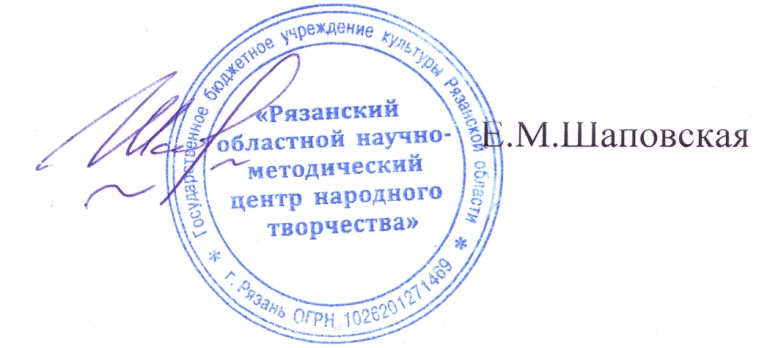  Директор                                                                                               ЗАЯВКАна участие в методической лаборатории руководителей народно-певческих и казачьих коллективов области «Основы методики работы с казачьим песенным коллективом».Город, район, область_________________________________________________________________Учреждение, направляющее руководителя_____________________________________________________________________________________________________________________________________Руководитель коллектива (ФИО полностью, год рождения)_______________________________________________________________________________________________________________________Название коллектива, которым он руководит___________________________________________________________________________________________________________________________________Краткая характеристика руководителя_________________________________________________________________________________________________________________________________________________________________________________________________________________________________________________________________________________________________________________Заявка высылается на каждого руководителя отдельноФИО руководителя направляющей  организации, контактные сотовые телефоны, электронная почта._____________________________________________________________________________________                                                ПечатьЗаявки, заполненные от руки и без указания аббревиатуры  учреждений культуры в котором работает руководитель,  к рассмотрению не принимаются.Министерство культуры и туризма
Рязанской областиГосударственное бюджетное учреждение                 
              культуры Рязанской области«Рязанский областнойнаучно-методический центрнародного творчества». Рязань, ул. Урицкого, д.72,Телефон/факс: (4912) 25-64-76E-mail: cnt@post.rzn.ru,  www.cnt-ryazan.ruОКПО 05319752, ОГРН 1026201271469,ИНН/КПП 6231025483/623401001_____________г. № ____На № ________ от ________Начальникам рай (гор) 
управлений (отделов) культуры 
Муниципальных образований